Информационная карта участника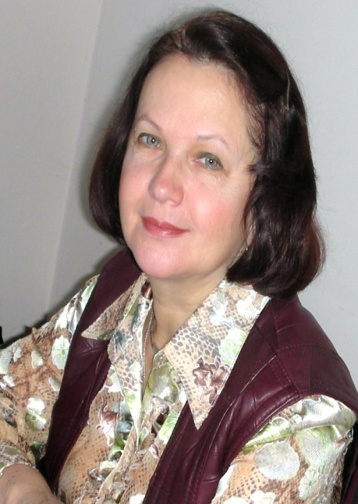 профессионального конкурса «Учитель года города Красноярска»ПодборскаяОльга ЛеонидовнаМуниципальное  автономное образовательное  учреждение«Общеобразовательное учреждение лицей № 11».Кировский район г. КрасноярскаПравильность сведений, представленных в информационной карте, подтверждаю._______________                                                                        О.Л. Подборская14.01.2015 г.1. Общие сведения1. Общие сведенияМуниципальное образование           Кировский район г.КрасноярскаДата рождения (день, месяц, год)    07.03.1953Место рождения                      с. Мотыгино Мотыгинского района Красноярского краяАдреса информационно-               телекоммуникационной сети Интернет  (сайт, блог и т.д.), где можно      познакомиться с участником и        публикуемыми им материалами         www. 11y.ru  Школьный музей.Личный сайтwww. Учительский сайт. Infourok2. Работа2. РаботаМесто работы Муниципальное автономное образовательное учреждение «Общеобразовательное учреждение лицей №11»Занимаемая должность                Педагог дополнительного образованияПреподаваемые предметы              Руководитель школьного музея «Моя малая родина»Классное руководство в настоящее    время, в каком классе               НетОбщий трудовой и педагогический стажОбщий стаж 41 год, педстаж -16 лет.Квалификационная категория          ВысшаяПочетные звания и награды               Медаль «Патриот России» вручена8 июня 2011 года за большую работу по патриотическому воспитанию молодежи.Послужной список Работаю в лицее № 11 с 1.10.2004 г.Преподавательская деятельность по   совместительству               Нет3. Образование3. ОбразованиеНазвание и год окончания учреждения высшего профессионального           образования                         В 1974 году закончила Красноярский государственный педагогический институт, историко-филологический факультет.Специальность, квалификация по      диплому                             Учитель русского языка и литературы.Дополнительное профессиональное     образование за последние три года   Курсы ИПК «Организация исследовательской деятельности школьников в системе дополнительного  образования».С 6 по 11 октября и с 1 по 6 декабря 2014 года.   Семинар-консультация в рамках краевого фестиваля школьных музеев, клубов патриотической направленности.18.03.2014 г.   Участие в 3-м красноярском педагогическом марафоне «ФГОС: вопросы и ответы». 26.11.2014г.Знание иностранных языков Польский разговорныйУченая степень                      НетНазвание диссертационной работы     НетОсновные публикации (в том числе    брошюры, книги)                     - 2009 год – Сборник лучших работ учителей по теме «История политических репрессий». Центр А.Д. Сахарова. г.Москва.Публикация конспекта урока «Ни статьи, ни срока, ни права на жизнь»;  - Издание сборников  материалов научно-практических конференций по теме проекта «Поднять самолеты, вернуть имена» - 2007, 2009,2012 гг;- Сборник статей по теме «Полярная авиация в Приенисейском крае»- .;- Сборник материалов для экскурсий «Я шагаю по городу» - .;- Публикации на учительском сайте (есть сертификаты) – .;- Ежегодно издаю сборники исследований учащихся по теме исторического краеведения;- Постоянные публикации в городских и краевых газетах «Красноярский рабочий», «Городские новости», сюжеты о работе музея на различных каналах ТВ.В октябре 2014 года я была приглашена на интервью по теме краеведения на программу «Послесловие» ТК «ТВЦ-Красноярск», мои статьи вошли в краевую книгу «Красноярск-Берлин»;- В апреле 2013 года через ИПК я проводила единый урок по теме «Поднять самолеты, вернуть имена» для учителей края.4. Краткое описание инновационного педагогического опыта4. Краткое описание инновационного педагогического опытаТема инновационного педагогического опыта (далее – ИПО)                 Работа в режиме реальной проектной деятельности. В сочетании классной и внеклассной форм работы с учащимися вижу  новаторский принцип своей деятельности.Источник изменений (противоречия,   новые средства обучения, новые      условия образовательной             деятельности, др.)                  Убеждена в том, что предметы национально-регионального компонента можно и нужно проводить не в классных комнатах, а в экспедициях, экскурсиях, встречах с интересными людьми, используя материалы и другие ресурсы школьного музея.Идея изменений (в чем сущность ИПО) Максимальное приближение учащихся к живой истории, к жизни, к людям, которые делали историю.Концептуальные основания изменений       Поисковая, исследовательская работа с вовлечением в нее старших школьников  приносит свои результаты: молодые люди начинают относиться к истории войны и , шире, истории страны и ее людей, не как к отвлеченному понятию, а как к чему-то близкому, что касается их лично. Они начинают понимать, что, несмотря на глубокий тыл и отдаленность от фронта, Сибирь тоже была вовлечена в войну, именно здесь ковалась Победа.   Тема войны нас интересует прежде всего с точки зрения человеческого фактора.   Основная идея нашего многолетнего проекта выражена его названием - «Поднять самолеты, вернуть имена».Результат изменений                   У участников проекта  возникает естественное желание увековечить память этих героических людей, которые были молоды и совсем не хотели умирать.    Это были достойные люди, и мы, их потомки, в неоплатном долгу перед ними. Каждый из нас должен сделать то, что он может сделать, для их памяти.Формы и места предъявления          результатов                         - наличие исследовательской работы по  избранной теме и ее значимость, участие в НОУ;      - количество людей, вовлеченных в проект  (опрошенных очевидцев, работников   музеев,  архивов,  специалистов-историков, журналистов и пр. исполнителей проекта);отражение результатов экспедиций в СМИ ;проведение научно-практических конференций;издание сборников материалов по темам конференций;создание новых передвижных выставок,  посвященных поисковой работе в крае; создание Веб-сайтов.5. Общественная деятельность5. Общественная деятельностьУчастие в общественных организациях 06.04.2004 г. я создала Красноярскую региональную молодежную общественную организацию «Живое право» и зарегистрировала ее в управлении юстиции. Являюсь председателем правления. Являюсь также членом Гражданской ассамблеи Красноярского края.Участие в деятельности управляющего совета                Нет.Участие в разработке и реализации   муниципальных, региональных,        федеральных, международных программ и проектовВносила предложения в ходе разработки краевой программы по патриотическому воспитанию молодежи.    9. Профессиональные ценности9. Профессиональные ценностиПедагогическое кредо участника      «Учиться, учиться и учиться!»Почему нравится работать в школе     Моя работа – это часть моей жизни.  Я постоянно узнаю что-то новое и имею возможность передавать свои знания учащимся. Я рада тому, что могу наблюдать, как  формируется личность подрастающего поколения.Профессиональные и личностные       ценности, наиболее близкие Вам      Широта кругозора, профессиональная компетентность, стремление к самоусовершенствованию. Самоирония.В чем, по Вашему мнению, состоит    основная миссия победителя конкурса «Учитель года города Красноярска»   «Светить и никаких гвоздей! Вот лозунг мой и солнца». В. Маяковский10. Дополнительные сведения об участнике, не отраженные в предыдущих разделах (не более 500 слов)10. Дополнительные сведения об участнике, не отраженные в предыдущих разделах (не более 500 слов)Считаю, что личности учащихся могут быть сформированы только учителем, который сам является личностью и гражданином своей страны: образованным  человеком, имеющим свою гражданскую позицию, деятельность которого направлена на созидание, на позитив.Моя общественная деятельность вне школы в какой-то мере отражает это утверждение. Проекты патриотической направленности, поддержанные администрацией края и города , говорят сами за себя:      - Получение мини-гранта в краевом конкурсе «Партнерство во имя развития». Открытие памятной доски на «Авиадоме» -  5 мая 2005 года;      - Победа в конкурсе  компании «РУСАЛ» «Шагни за горизонт» проекта «Поднять самолеты, вернуть имена»- апрель .;     -  Победа в конкурсе «Социальное партнерство во имя развития» за проект «Поднять самолеты, вернуть имена-2»  - август 2008 года.    - Победа в конкурсе минэкономразвития проекта «Поднять самолеты, вернуть имена» 2012 года,  агентства по реализации программ социального развития края  проектов «Эхо войны», «Полярная авиация в Приенисейском крае» - 2013 г.    - Победа в конкурсе минэкономразвития проекта «Молодежное экскурсионное бюро»- 2014 г.Кроме того, я являюсь активным членом  Международного общества «Мемориал», историко-краеведческого общества «Краевед», несколько лет возглавляла  национально-культурную автономию «Дом польский». В 2004 году проходила стажировку в США (штат Аляска) по программе «Общественные связи».Считаю, что личности учащихся могут быть сформированы только учителем, который сам является личностью и гражданином своей страны: образованным  человеком, имеющим свою гражданскую позицию, деятельность которого направлена на созидание, на позитив.Моя общественная деятельность вне школы в какой-то мере отражает это утверждение. Проекты патриотической направленности, поддержанные администрацией края и города , говорят сами за себя:      - Получение мини-гранта в краевом конкурсе «Партнерство во имя развития». Открытие памятной доски на «Авиадоме» -  5 мая 2005 года;      - Победа в конкурсе  компании «РУСАЛ» «Шагни за горизонт» проекта «Поднять самолеты, вернуть имена»- апрель .;     -  Победа в конкурсе «Социальное партнерство во имя развития» за проект «Поднять самолеты, вернуть имена-2»  - август 2008 года.    - Победа в конкурсе минэкономразвития проекта «Поднять самолеты, вернуть имена» 2012 года,  агентства по реализации программ социального развития края  проектов «Эхо войны», «Полярная авиация в Приенисейском крае» - 2013 г.    - Победа в конкурсе минэкономразвития проекта «Молодежное экскурсионное бюро»- 2014 г.Кроме того, я являюсь активным членом  Международного общества «Мемориал», историко-краеведческого общества «Краевед», несколько лет возглавляла  национально-культурную автономию «Дом польский». В 2004 году проходила стажировку в США (штат Аляска) по программе «Общественные связи».